РЕКОМЕНДАЦИИ ДЛЯ РОДИТЕЛЕЙ ПО ТЕМЕ «Наша Родина - Россия» 30.03-3.04.2020гГруппа «БОЖЬЯ КОРОВКА»Воспитатели:Егорова О.В.Чугреева О.Н.На этой неделе мы будем формировать у детей представления о России как о родной стране. Будем рады, если вы выполните наши рекомендации! Рассмотрите вместе с детьми и расскажите им:физическую карту РФ, карту мира;картинки и иллюстрации с изображением природы России – леса, реки, поля, моря, горы;картинки с изображением русского национального костюма (взрослого и детского), с народными декоративно-прикладными искусствами;иллюстрации с государственными символами России (герб, флаг) и негосударственными символами (матрешка, береза ит.д.).Прослушайте аудиозапись гимна России.Расскажите детям о знаменитых соотечественниках – деятелях науки, искусства, спорта.Русские народные пословицы и поговорки о РодинеОбъясните ребенку пословицы о Родине, а потом предложите  выучить одну пословицу на выбор.Нет земли краше, чем Родина наша!Для Родины своей ни сил, ни жизни не жалей.Одна у человека мать – одна и Родина!Береги землю любимую, как мать родимую.Кто за Родину горой – тот истинный герой.Примерный план работыПонедельникБеседа с детьми «Наша Родина – Россия»Задачи. Обобщить и систематизировать знания детей о России как о родной стране. Познакомить детей с понятиями Родина, Отечество, формировать представление о России как о родной стране, чувство любви к своей родиной страною. Закреплять и обобщать знания о государственных символах России (флаг, герб, гимн). Воспитывать в детях любовь к своей Родине, вызывать чувство восхищения красотой русской природы, талантом русского народа.Аппликация«Домик» (для детей 4 -5лет)Задачи. Закреплять умение соотносить плоские геометрические фигуры с формой частей предметов, составлять изображение из готовых частей, мелкие детали вырезать самостоятельно. Упражнять в аккуратном наклеивании.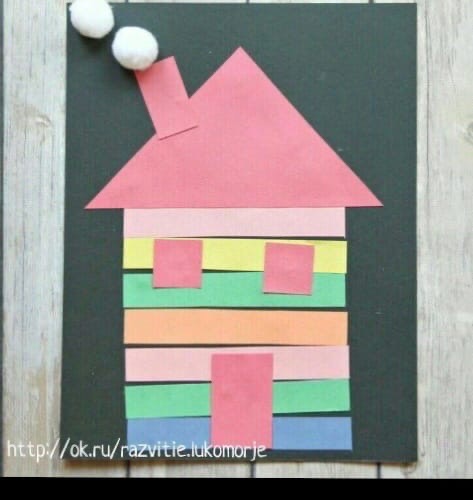 «Деревянный терем» (для детей 5-6 лет)Задачи. Познакомить детей с архитектурой деревянных зданий. Закреплять умение составлять изображение  из вырезанных частей. Развивать творчество, образное восприятие.Варианты: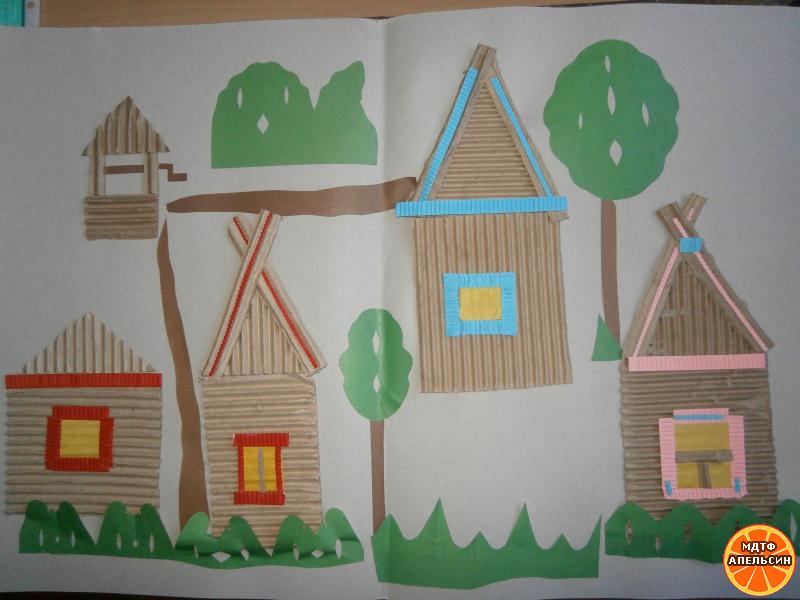 «Московский кремль» (для детей 6-7лет)Задачи. Учить детей передавать конструкцию башни, форму и пропорции частей. Закреплять способы соизмерения  одной части и разных частей. Развивать глазомер, зрительно - двигательную координацию.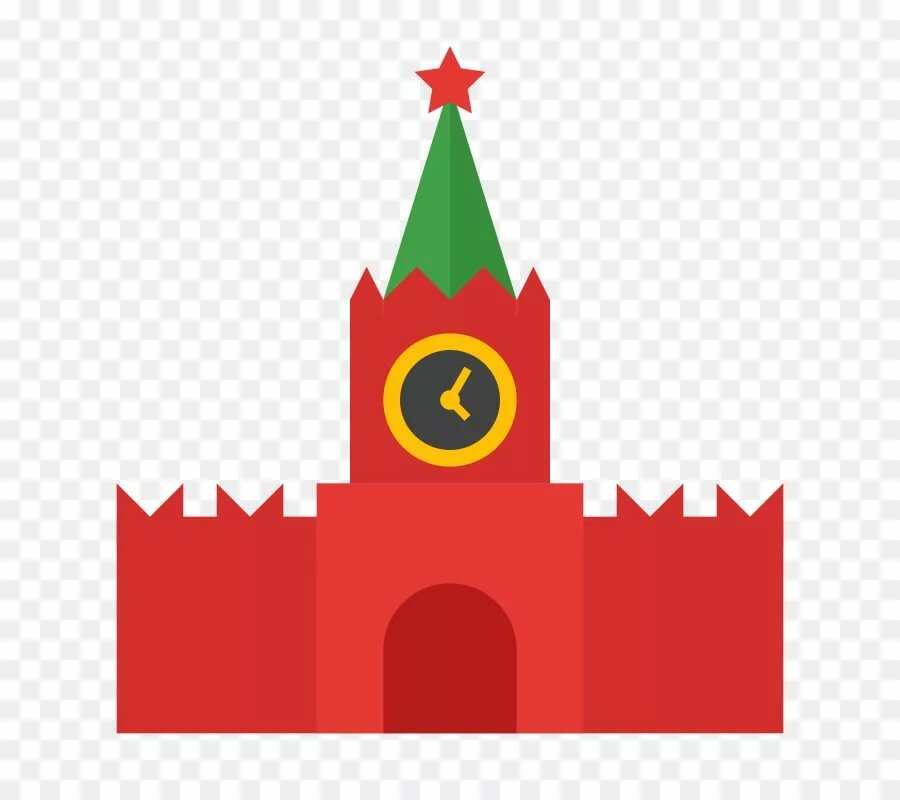 Вторник Математика Подготовительная к школе группаЦель. Упражнять детей в сравнении смежных чисел; закрепить представление о структуре задачи; продолжать развивать умение ориентироваться на листе бумаги в клетку.                                   Старшая группаЦель. Познакомить детей с количественным составом числа из единиц на числах от 2 до 4; упражнять в делении предметов на 2 равные части путём складывания и разрезания; закрепить представление о том, что целое больше части, а часть меньше целого.Среда Лепка Лепка по замыслу  (для детей 4 -5лет)Задачи. Закреплять умение задумывать содержание своей работы, используя усвоенные способы изображения, доводить задуманное до конца. Воспитывать самостоятельность, активность, творчество.Лепка по замыслу (для детей 5 - 7лет)Задачи. Развивать  умение задумывать содержание своей работы, доводить замысел до конца. Закреплять умение пользоваться разнообразными приемами лепки: из целого куска, по частям и т.д. Развивать образные представления, воображение.Ознакомление с художественной литературойЧтение детям былины «Илья Муромец и Соловей-разбойник»Цель. Познакомить детей с былиной, с ее необычным складом речи, с образом былинного богатыря  Ильи Муромца. 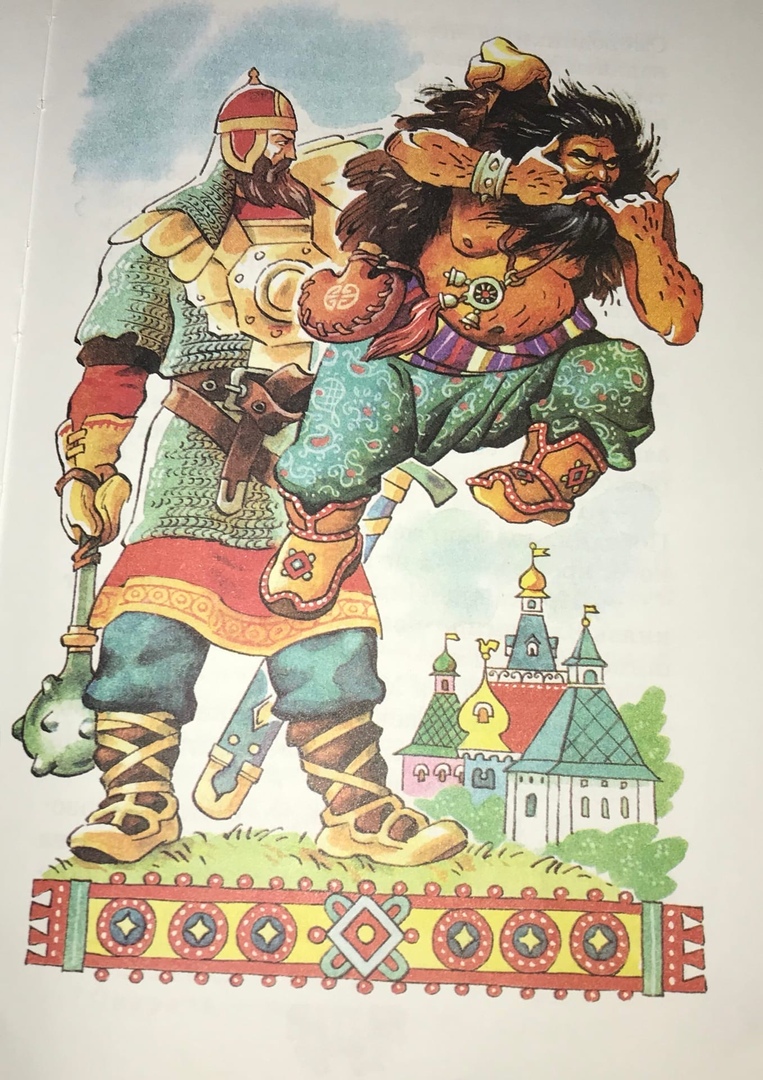 Скачет Илья Муромец во всю конскую прыть. Его конь, Бурушка-Косматушка с горы на гору перескакивает, реки-озера перепрыгивает, холмы перелетает. Доскакали они до Брынских лесов, дальше Бурушке скакать нельзя: разлеглись болота зыбучие, конь по брюхо в воде тонет. Соскочил Илья с коня. Он левой рукой Бурушку поддерживает, а правой рукой дубы с корнем рвет, настилает через болото настилы дубовые. Тридцать верст Илья настилов настелил — до сих пор по ним люди добрые ездят.Так дошел Илья до речки Смородиной. Течет река широкая, бурливая, с камня на камень перекатывается. Заржал конь Бурушка, взвился выше темного леса и одним скачком перепрыгнул реку. А за рекой сидит Соловей-разбойник на трех дубах, на девяти суках. Мимо тех дубов ни сокол не пролетит, ни зверь не пробежит, ни змей не проползет. Все боятся Соловья-разбойника, никому умирать не хочется… Услыхал Соловей конский скок, привстал на дубах, закричал страшным голосом:— Что это за невежа проезжает тут, мимо моих заповедных дубов? Спать не дает Соловью-разбойнику!Да как засвищет он по-соловьиному, зарычит по-звериному, зашипит по-змеиному, так вся земля дрогнула, столетние дубы покачнулись, цветы осыпались, трава полегла. Бурушка-Косматушка на колени упал. А Илья в седле сидит, не шевельнется, русые кудри на голове не дрогнут. Взял он плетку шелковую, ударил коня по крутым бокам.— Травяной ты мешок, не богатырский конь. Не слыхал ты разве писка птичьего, шипения гадючьего. Вставай на ноги, подвези меня ближе к Соловьиному гнезду, не то волкам тебя брошу на съедение.Тут вскочил Бурушка на ноги, подскакал к Соловьиному гнезду. Удивился Соловей-разбойник– Это что такое?Из гнезда высунулся. А Илья, ни минуточки не мешкая, натянул тугой лук, спустил каленую стрелу, небольшую стрелу, весом в целый пуд. Взвыла тетива, полетела стрела, угодила Соловью в правый глаз, вылетела через левое ухо. Покатился Соловей из гнезда, словно овсяной сноп. Подхватил его Илья на руки, связал крепко ремнями сыромятными, подвязал к левому стремени.Глядит Соловей на Илью, слово вымолвить боится.— Что глядишь на меня, разбойник, или русских богатырей не видывал?— Ох, попал я в крепкие руки, видно не бывать мне больше на волюшке!Поскакал Илья дальше по прямой дороге и прискакал на подворье Соловья-разбойника. У него двор на семи верстах, на семи столбах, у него вокруг железный тын, на каждой тычинке по маковке, на каждой маковке голова богатыря убитого. А на дворе стоят палаты белокаменные, как жар горят крылечки золоченые.Увидала дочка Соловья богатырского коня, закричала на весь двор:— Едет, едет наш батюшка Соловей Рахманович, везет у стремени мужичишку-деревенщину.Выглянула в окно жена Соловья-разбойника, руками всплеснула:— Что ты говоришь, неразумная! Это едет мужик-деревенщина и у стремени везет нашего батюшку — Соловья Рахмановича!Выбежала старшая дочка Соловья — Пелька — во двор, ухватила доску железную, весом в девяносто пудов и метнула ее в Илью Муромца. Но Илья ловок да увертлив был, отмахнулся он от доски богатырской рукой, полетела доска обратно, попала в Пельку и убила ее до смерти. Бросилась жена Соловья Илье в ноги:— Ты возьми у нас, богатырь, серебра, золота, бесценного жемчуга, сколько может увезти твой богатырский конь, отпусти только нашего батюшку, Соловья-разбойника.Говорит ей Илья в ответ:— Мне подарков неправедных не надобно. Они добыты слезами детскими, они политы кровью русскою, нажиты нуждой крестьянскою. Как в руках разбойник — он всегда тебе друг, а отпустишь — снова с ним наплачешься. Я свезу Соловья в Киев-город, там на квас пропью, на калачи проем.Повернул Илья коня и поскакал к Киеву. Приумолк Соловей, не шелохнется. Едет Илья по Киеву, подъезжает к палатам княжеским. Привязал он коня к столбику точеному, оставил на нем Соловья-разбойника, а сам пошел в светлую горницу. Там у князя Владимира пир идет, за столами сидят богатыри русские. Вошел Илья, поклонился, стал у порога:— Здравствуй, князь Владимир с княгиней Апраксией, принимаешь ли к себе заезжего молодца?Спрашивает его Владимир Красное Солнышко:— Ты откуда, добрый молодец, как тебя зовут? Какого ты роду-племени?— Зовут меня Ильей. Я из-под Мурома. Крестьянский сын из села Карачарова. Ехал я из Чернигова дорогой прямой, широкой. Я привез тебе, князь, Соловья-разбойника, он на твоем дворе у коня моего привязан. Ты не хочешь ли поглядеть на него?Повскакали тут с мест князь с княгинею и все богатыри, поспешили за Ильей на княжеский двор. Подбежали к Бурушке-Косматушке. А разбойник висит у стремени, травяным мешком висит, по рукам-ногам ремнями связан. Левым глазом он глядит на Киев и на князя Владимира.Говорит ему князь Владимир:— Ну-ка засвищи по-соловьиному, зарычи по-звериному!Не глядит на него Соловей-разбойник, не слушает:— Не ты меня с бою брал, не тебе мне приказывать.Просит тогда Владимир-князь Илью Муромца:— Прикажи ты ему, Илья Иванович.— Хорошо, только ты на меня, князь, не гневайся, закрою я тебя с княгинею полами моего кафтана крестьянского, не то, как бы беды не было. А ты, Соловей Рахманович, делай, что тебе приказано.— Не могу я свистеть, у меня во рту запеклось.— Дайте Соловью чару сладкого вина в полтора ведра, да другую пива горького, да третью меду хмельного, закусить дайте калачом ржаным, тогда он засвищет, потешит нас…Напоили Соловья, накормили, приготовился Соловей свистать.— Ты смотри, Соловей, — говорит Илья, — ты не смей свистать во весь голос, а свистни ты полусвистом, зарычи полурыком, а то будет худо тебе.Не послушал Соловей наказа Ильи Муромца, захотел он разорить Киев-город, захотел убить князя с княгинею и всех русских богатырей. Засвистел он во весь соловьиный свист, заревел во всю мочь, зашипел во весь змеиный шип.Что тут сделалось! Башенки на теремах покривились, крылечки от стен отвалились, стекла в горницах полопались, разбежались кони из конюшен, все богатыри на землю упали, на четвереньках по двору расползлись. Сам князь Владимир еле живой стоит, шатается, у Ильи под кафтаном прячется.Рассердился Илья на разбойника:— Я велел тебе князя с княгиней потешить, а ты сколько бед натворил. Ну, теперь я с тобой за все рассчитаюсь. Полно тебе обижать отцов-матерей, полно вдовить молодушек, сиротить детей, полно разбойничать. Взял Илья саблю острую и отрубил Соловью голову. Тут и конец Соловья настал.— Спасибо тебе, Илья Муромец, — говорит Владимир-князь. — Оставайся в моей дружине, будешь старшим богатырем, над другими богатырями начальником. И живи ты у нас в Киеве, век живи, отныне и до смерти.ЧетвергМатематика Подготовительная к школе группаЦель. Учить детей составлять задачи на сложение и вычитание, формулировать арифметические действия; упражнять в сравнение смежных чисел в пределах 10, закрепить представление о последовательности чисел.Разминка для подготовишекСколько медведей навестила Маша в известной русской сказке?Катался колобком, пока не стал носком. Что это?Сколько колец у одних ножниц?Какой рукой лучше размешивать чай?Как звали каждого из трёх поросят в одноимённой сказке?Как называется место, где продают хлеб? А где стригут?Сколько всего ушей у трёх мышей?Конструирование«Город» из конструктора.Задачи. Развивать творческие и конструкторские способности детей. Учить воплощать задуманное в строительстве. Развивать умение на основе зрительного анализа соотносить предметы по ширине, длине. 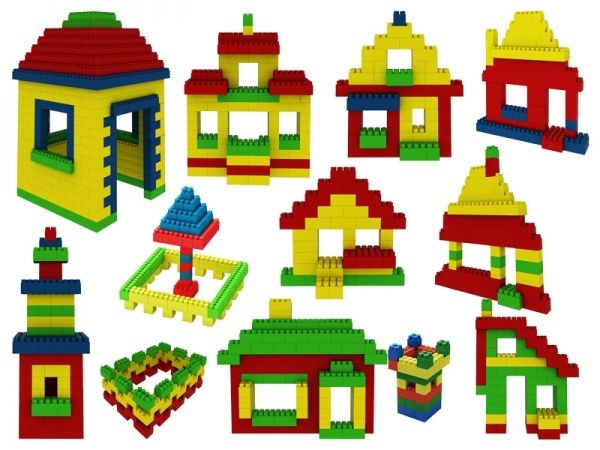 Пятница Рисование «Теремок» (для детей 4 -5лет)Задачи. Учить рисовать большой дом-теремок, передавать прямоугольную форму стен, окна. Развивать умение дополнять изображение на основе впечатлений от прочитанной сказки.«Была у зайчика избушка лубяная..» по сказке «Лиса и заяц» (для детей 5-6 лет)Задачи. Формировать умение передавать в рисунке образы сказок, строить сюжетную композицию, изображая основные объекты произведения. Закреплять приемы рисования разными материалами (краски, карандаши и т.д.)Рисование по замыслу «Родная страна» (для детей 6-7лет)Задачи. Формировать умение рисовать по собственному замыслу, самостоятельно продумывать содержание, композицию рисунка, доводить задуманное до конца. Совершенствовать умение работать разными материалами. Воспитывать любовь к родине.